https://upslanches.ruБатарейные Шкафы LANCHES  серия CBR 20-100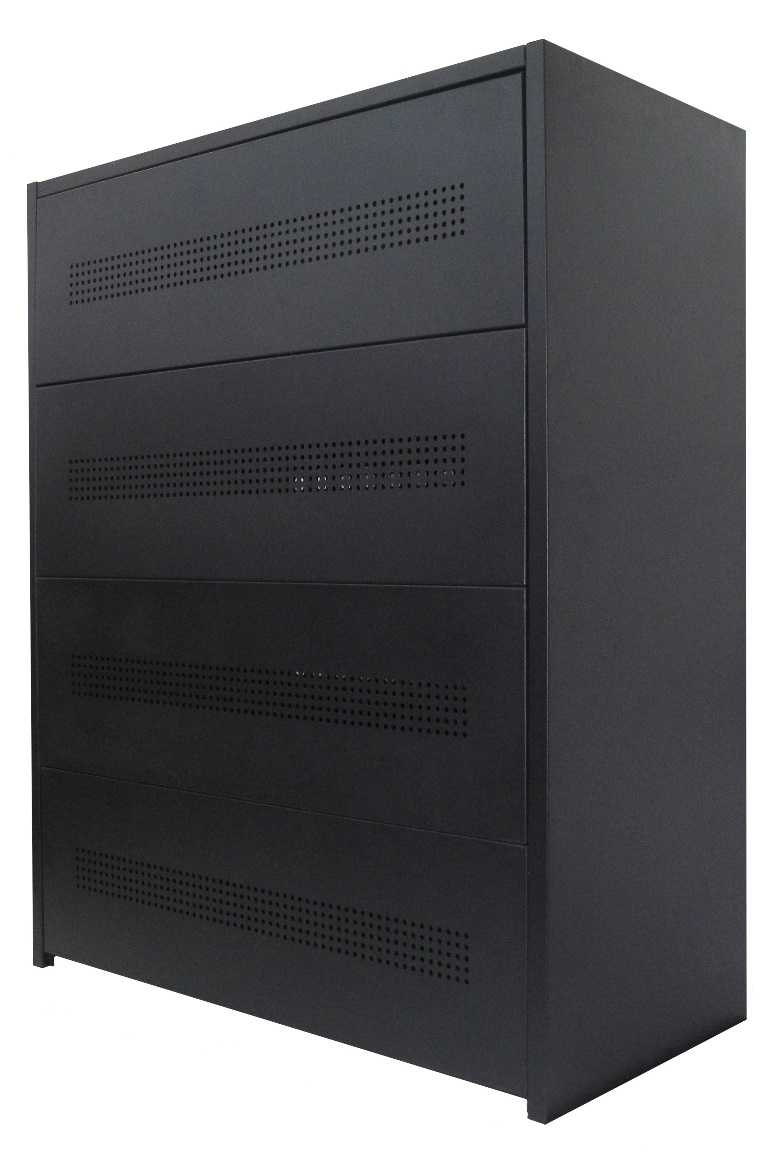 ОписаниеБатарейные шкафы CBR 20-100 (БШ) отличает компактность и удобство при установке.БШ поставляются в разобранном виде и собираются непосредственно на месте эксплуатации, обеспечивая прекрасный доступ к клеммам аккумуляторов для подключения батарейных перемычек.БШ опционально комплектуются батарейными перемычками, клеммной колодкой и автоматическим предохранителем.Для обеспечения необходимого времени автономной работы оборудования к ИБП LANCHES подключаются внешние аккумуляторы соответствующей емкости.БШ опционально комплектуются батарейными перемычками, клеммной колодкой и автоматическим предохранителем.Для обеспечения необходимого времени автономной работы оборудования к ИБП LANCHES подключаются внешние аккумуляторы соответствующей емкости.БШ опционально комплектуются батарейными перемычками, клеммной колодкой и автоматическим предохранителем.Для обеспечения необходимого времени автономной работы оборудования к ИБП LANCHES подключаются внешние аккумуляторы соответствующей емкости.МодельCBR 20-100Устанавливаемые батареи20 шт от 65Ач до 100Ач40 шт от 24Ач до 45АчКоличество уровней4Габариты шкафа ДхШхВ, мм950×470×1190 Габариты упаковки ДхШхВ, мм2 места:1240x505x100960x360x195Вес кг52